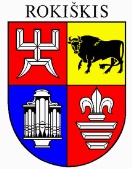 ROKIŠKIO RAJONO SAVIVALDYBĖS TARYBASPRENDIMASDĖL NAUDOJAMOS KITOS PASKIRTIES VALSTYBINĖS ŽEMĖS SKLYPO, ESANČIO LIEPŲ GATVĖJE, PANEMUNĖLYJE, ROKIŠKIO RAJONO SAVIVALDYBĖJE, DALIES NUOMOS 2024 m. kovo 28 d. Nr. TS-     RokiškisVadovaudamasi Lietuvos Respublikos vietos savivaldos įstatymo 15 straipsnio 2 dalies 20 punktu, 63 straipsnio 4 dalimi, Lietuvos Respublikos žemės įstatymo 7 straipsnio 1 dalies 2 punktu, 9 straipsnio 1 dalies 1 punktu, 6 dalies 1 punktu, Naudojamų kitos paskirties valstybinės žemės sklypų pardavimo ir nuomos taisyklių, patvirtintų Lietuvos Respublikos Vyriausybės 1999 m. kovo 9 d. nutarimu Nr. 260 „Dėl naudojamų kitos paskirties valstybinės žemės sklypų pardavimo ir nuomos“, 29, 39, 45 punktais, atsižvelgdama į 2024 m. sausio 5 d. Nekilnojamojo turto ir nuomos teisės dovanojimo sutartį, notarinio registro Nr. IRRŠ-67 bei (duomenys neskelbiami) 2024 m. vasario 8 d. prašymą, Rokiškio rajono savivaldybės taryba  n u s p r e n d ž i a:1. Išnuomoti (duomenys neskelbiami), 0,2500 ha kitos paskirties valstybinės žemės sklypo, kadastro Nr. 7373/0002:161, unikalus Nr. 4400-1036-0746), esančio Rokiškio r. sav., Panemunėlyje, Liepų g. 8, dalį, kurios plotas 0,125 ha.2. Nustatyti, kad žemės sklypas išnuomojamas iki 2033 m. lapkričio 20 d.3. Pritarti valstybinės žemės nuomos sutarties projektui, kuris yra neatskiriamoji šio sprendimo dalis (pridedama).Sprendimas per vieną mėnesį gali būti skundžiamas Lietuvos administracinių ginčų komisijos Panevėžio apygardos skyriui adresu Respublikos g. 62, Panevėžys, Lietuvos Respublikos ikiteisminio administracinių ginčų nagrinėjimo tvarkos įstatymo nustatyta tvarka.SPRENDIMO PROJEKTO DĖL NAUDOJAMOS KITOS PASKIRTIES VALSTYBINĖS ŽEMĖS SKLYPO, ESANČIO LIEPŲ GATVĖJE, PANEMUNĖLYJE, ROKIŠKIO RAJONO SAVIVALDYBĖJE, DALIES NUOMOS  AIŠKINAMASIS RAŠTAS2024-03-28   Projekto rengėjas – Asta Butėnaitė, Architektūros ir paveldosaugos skyriaus vyriausioji specialistėPranešėjas komitetų ir Tarybos posėdžiuose – Asta Butėnaitė, Architektūros ir paveldosaugos skyriaus vyriausioji specialistėSavivaldybės meras                         Ramūnas Godeliauskas1.Sprendimo projekto tikslas ir uždaviniaiSprendimo projekto tikslas – sudaryti nuomos sutartį dėl 0,2500 ha valstybinės žemės sklypo, kadastro Nr. 7373/0002:161, unikalus Nr. 4400-1036-0746, esančio Liepų g. 8, Panemunėlis, Rokiškio r. sav., dalies 0,125 ha, nes Artūras Legas, pagal 2024 m. sausio 5 d. Nekilnojamojo turto ir nuomos teisės dovanojimo sutartį Nr. IRRŠ-67, perleido dalį jam nuosavybės teise priklausančių statinių (1/2 dalį gyvenamojo namo, unikalus Nr. 7398-7029-1016, ½ dalį ūkinio pastato, unikalus Nr. 7398-7029-1020, ½ dalį sandėlio, unikalus Nr. 7398-7029-1031, ½ dalį kiemo statinių, unikalus Nr. 7398-7029-1042) ir 0,125 ha žemės sklypo dalies nuomos teisę Aurimui Legui.2. Šiuo metu galiojančios ir teikiamu klausimu siūlomos naujos teisinio reguliavimo nuostatosLietuvos Respublikos vietos savivaldos įstatymo 15 straipsnio 2 dalies 20 punktas nustato: išimtinė savivaldybės tarybos kompetencija: sprendimų dėl savivaldybei patikėjimo teise perduotos valstybinės žemės valdymo, naudojimo ir disponavimo ja, išskyrus šio įstatymo 27 straipsnio 2 dalies 29 punkte nurodytus sutikimus ir sprendimus, ir sprendimų dėl sutikimo perimti kitą valstybės turtą savivaldybės nuosavybėn priėmimas; Lietuvos Respublikos vietos savivaldos įstatymo 63 straipsnio 4 punktas nustato:  savivaldybės joms patikėjimo teise perduotą valstybės turtą valdo, naudoja ir disponuoja juo įstatymų ir kitų teisės aktų nustatyta tvarka;Lietuvos Respublikos žemės įstatymo 7 straipsnio 1 dalies 2 punktas nustato: valstybinės žemės patikėjimo teisės subjektai (patikėtiniai) yra: savivaldybės – savivaldybės teritorijoje esančių miestų ir miestelių teritorijų ribose valstybinės žemės, perduotos Vyriausybės nutarimu, išskyrus žemę, kuri šio ir kitų įstatymų nustatyta tvarka patikėjimo teise perduota kitiems subjektams, ir valstybinės žemės, perduotos savivaldybėms patikėjimo teise Vyriausybės nustatyta tvarka šio straipsnio 2 dalyje nurodytoms reikmėms ar kitų įstatymų nustatytais atvejais ir sąlygomis šio straipsnio 3 dalyje nurodytoms reikmėms, taip pat valstybinės miško žemės sklypų, perduotų savivaldybėms patikėjimo teise Vyriausybės nutarimais šio straipsnio 5 dalyje nustatyta tvarka ir sąlygomis; Lietuvos Respublikos žemės įstatymo 9 straipsnio 1 dalies 1 punktas nustato: Valstybinės žemės sklypus įstatymų ir kitų teisės aktų nustatyta tvarka išnuomoja: savivaldybių tarybos – valstybinės žemės sklypus, perduotus patikėjimo teise savivaldybėms. Sprendimą išnuomoti valstybinės žemės sklypą priima savivaldybės taryba, o valstybinės žemės nuomos sutartį sudaro meras arba jo įgaliotas savivaldybės administracijos direktorius; Lietuvos Respublikos žemės įstatymo 9 straipsnio 6 dalies 1 punktas nustato: Valstybinė žemė išnuomojama be aukciono, jeigu ji užstatyta fiziniams ir juridiniams asmenims nuosavybės teise priklausančiais ar jų nuomojamais statiniais ar įrenginiais (išskyrus laikinuosius statinius, inžinerinius tinklus bei neturinčius aiškios funkcinės priklausomybės ar apibrėžto naudojimo arba ūkinės veiklos pobūdžio statinius, kurie tarnauja pagrindiniam statiniui ar įrenginiui arba jo priklausiniui) ir naudojama šiems statiniams ar įrenginiams eksploatuoti, išskyrus šio straipsnio 24 ir 25 dalyse nustatytus atvejus. Žemės sklypai, užstatyti fizinių ar juridinių asmenų nuomojamais statiniais ar įrenginiais, išnuomojami tik šių statinių ar įrenginių nuomos terminui. Žemės sklypai išnuomojami teritorijų planavimo dokumentuose ar žemės valdos projektuose nustatyto dydžio, kuris būtinas statiniams ar įrenginiams eksploatuoti pagal Nekilnojamojo turto kadastre įrašytą jų tiesioginę paskirtį; Naudojamų kitos paskirties valstybinės žemės sklypų pardavimo ir nuomos taisyklių, patvirtintų Lietuvos Respublikos Vyriausybės 1999-03-09 nutarimu Nr. 260 ,,Dėl naudojamų kitos paskirties valstybinės žemės sklypų pardavimo ir nuomos“, 29 punkte nurodyta: Sprendimą išnuomoti valstybinės žemės sklypus priima Lietuvos Respublikos žemės įstatymo 9 straipsnio 1 dalies 1, 2 ir 4 punktuose nurodyti subjektai; Taisyklių 39 punkte nurodyta: Valstybinės žemės nuomos procedūrą vykdanti institucija parengtą valstybinės žemės nuomos sutarties projektą įteikia arba išsiunčia registruotu laišku (įteikiant) nuomininkui. Pasirašydamas sutarties projekte arba atskiru raštu nuomininkas patvirtina, kad sutinka su sutarties projekte išdėstytomis žemės sklypo nuomos sąlygomis. Sprendimas išnuomoti žemės sklypą ar jo dalį arba prašymo netenkinti priimamas per 10 darbo dienų nuo valstybinės žemės nuomos sutarties projekto suderinimo su nuomininku dienos. Jeigu priimamas sprendimas išnuomoti žemės sklypą ar jo dalį, jame nurodoma, kad žemės sklypas ar jo dalis išnuomojami valstybinės žemės nuomos sutarties projekte nurodytomis sąlygomis. Sutarties projektas pridedamas prie sprendimo išnuomoti žemės sklypą kaip neatskiriamas priedas. Ginčai dėl sprendimo išnuomoti žemės sklypą ar jo dalį, taip pat sprendimo prašymo netenkinti nagrinėjami bendrosios kompetencijos teisme; Taisyklių 45 punkte nurodyta, kad žemės nuomos teisė į valstybinės žemės sklypą ar jo dalį gali būti perleidžiama kitiems asmenims tik tais atvejais, kai perleidžiami išnuomotame valstybinės žemės sklype esantys statiniai ar įrenginiai (jų dalys), ir tik kai valstybinės žemės sklypo nuomininkas tinkamai vykdo pagal nuomos sutartį prisiimtus įsipareigojimus. 2024-02-26 buvo atliktas faktinių duomenų patikrinimas vietoje, kurio metu nustatyta, kad  žemės sklype esantys pastatai yra geros būklės ir yra tinkami naudoti pagal Nekilnojamojo turto registre įregistruotą pagrindinę paskirtį (Faktinių duomenų patikrinimo vietoje aktas, reg. Nr. FD-2).3.Laukiami rezultataiSudarius valstybinės žemės sklypo, kadastro Nr. 7373/0002:161, nuomos sutartį bus užtikrintas teisės aktuose nurodytų reikalavimų įgyvendinimas.4. Lėšų poreikis ir šaltiniaiSprendimui įgyvendinti lėšos nebus reikalingos.5. Antikorupcinis sprendimo projekto vertinimasTeisės akte nenumatoma reguliuoti visuomeninių santykių, susijusių su Lietuvos Respublikos korupcijos prevencijos įstatymo 8 straipsnio 1 dalyje numatytais veiksniais, todėl teisės aktas nevertintinas antikorupciniu požiūriu. 6. Kiti sprendimui priimti reikalingi pagrindimai, skaičiavimai ar paaiškinimai–7.Sprendimo projekto lyginamasis variantas (jeigu teikiamas sprendimo pakeitimo projektas)–